Publicado en  el 06/02/2014 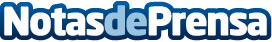 Mañana salen a la venta las entradas para el BCN LIVE! by Sony, con The Hives, Klaxons, Groove Armada DJ Set y Russian Red entre otrosDatos de contacto:Nota de prensa publicada en: https://www.notasdeprensa.es/manana-salen-a-la-venta-las-entradas-para-el_1 Categorias: Música http://www.notasdeprensa.es